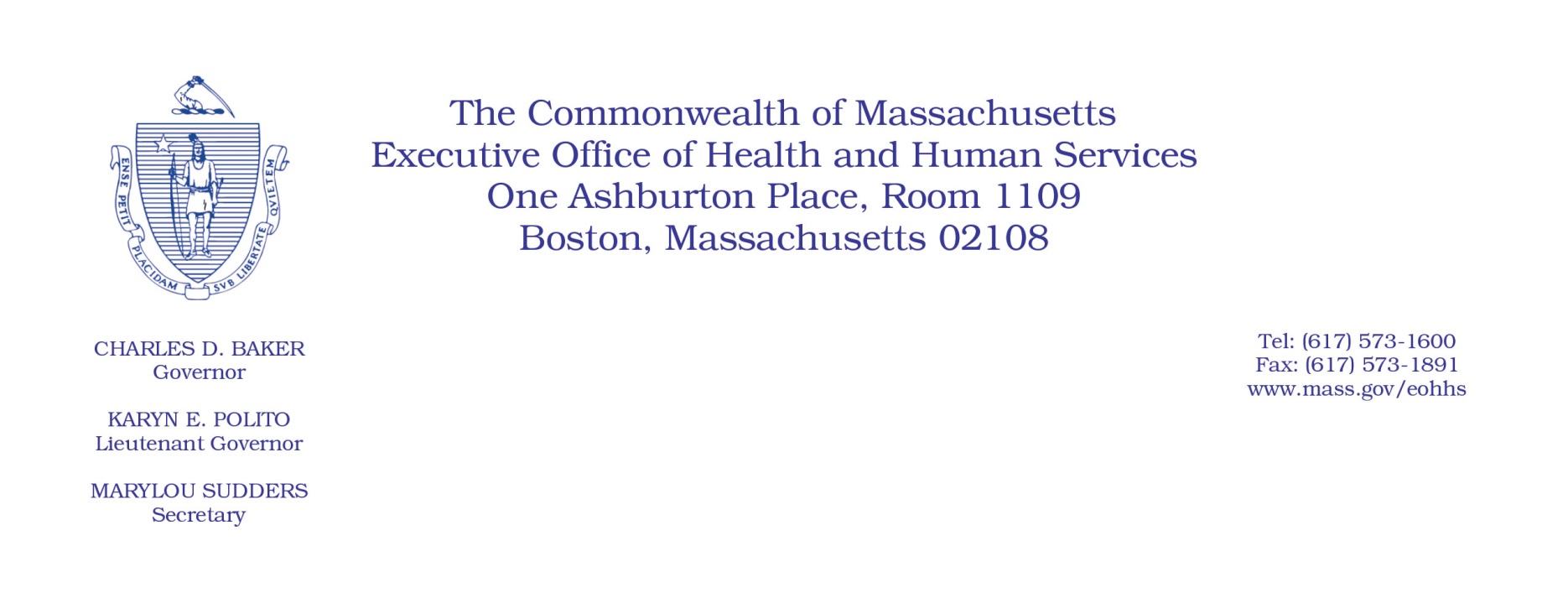 Administrative Bulletin 20-79101 CMR 512.00: Nursing Facility User FeesEffective July 1, 2020Nursing Facility User Fee UpdateThe Executive Office of Health and Human Services is issuing this administrative bulletin pursuant to 101 CMR 512.04(3). Effective July 1, 2020, the user fee will be applied as follows.Facility GroupPer Diem User FeeEffective July 1, 2020Group I$22.26Group II$2.23Group III$2.23Group IV$0.00